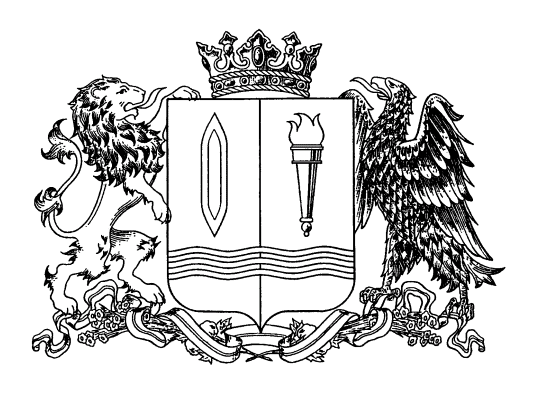 ДЕПАРТАМЕНТ ЭНЕРГЕТИКИ И ТАРИФОВИВАНОВСКОЙ ОБЛАСТИП О С Т А Н О В Л Е Н И Еот 17 декабря 2015 г. 							  № 59-т/9Об установлении долгосрочных тарифов на услуги по передаче тепловой энергии, долгосрочных параметров регулирования для формирования тарифов на услуги по передаче тепловой энергии с использованием метода индексации установленных тарифов, плановых значений показателей надежности и энергетической эффективности объектов теплоснабжения для ООО «АТЛАНТ» (Шуйский район)В соответствии с Федеральным законом от 27.07.2010 № 190-ФЗ «О теплоснабжении», Постановлением Правительства Российской Федерации от 22.10.2012 № 1075 «О ценообразовании в сфере теплоснабжения» Департамент энергетики и тарифов Ивановской области постановляет:Установить долгосрочные тарифы на услуги по передаче тепловой энергии, оказываемые ООО «АТЛАНТ» (Шуйский район), согласно приложению 1.Установить долгосрочные параметры регулирования для формирования тарифов на услуги по передаче тепловой энергии с использованием метода индексации установленных тарифов для ООО «АТЛАНТ» (Шуйский район) согласно приложению 2.Установить плановые значения показателей надежности и энергетической эффективности объектов теплоснабжения для ООО «АТЛАНТ» (Шуйский район) согласно приложению 3.Тарифы, установленные в п. 1, долгосрочные параметры, установленные в п. 2, показатели надежности и  энергетической эффективности, установленные п. 3  настоящего постановления, действуют с 01.01.2016 по 31.12.2018.С 01.01.2016 признать утратившим силу постановление РСТ Ивановской области от 18.12.2014 № 648-т/9.Настоящее постановление вступает в силу со дня его официального опубликования.Начальник Департамента		                       			           Е.Н. МореваПриложение 1 к постановлению Департамента энергетики и тарифовИвановской области от 17.12.2015 № 59-т/9Тарифы на услуги по передаче тепловой энергииПримечание. Организация применяет упрощенную систему налогообложения в соответствии с Главой 26.2 части 2 Налогового кодекса Российской Федерации.Приложение 2 к постановлению Департамента энергетики и тарифов  Ивановской области от 17.12.2015 № 59-т/9Долгосрочные параметры регулирования для формирования тарифов на услуги по передаче тепловой энергии с использованием метода индексации установленных тарифов дляООО «АТЛАНТ» (Шуйский район) на 2016 – 2018 годыПриложение 3 к постановлению Департамента энергетики и тарифовИвановской области от 17.12.2015 № 59-т/9Показатели надежности и энергетической эффективности объектов теплоснабжения ООО «АТЛАНТ» (Шуйский район)№ п/пНаименование регулируемой организацииВид тарифаГодГодВид теплоносителяВид теплоносителяВид теплоносителя№ п/пНаименование регулируемой организацииВид тарифаГодГодВодаВодаПар№ п/пНаименование регулируемой организацииВид тарифаГодГод1 полугодие2 полугодиеПарДля потребителей, в случае отсутствия дифференциации тарифов по схеме подключенияДля потребителей, в случае отсутствия дифференциации тарифов по схеме подключенияДля потребителей, в случае отсутствия дифференциации тарифов по схеме подключенияДля потребителей, в случае отсутствия дифференциации тарифов по схеме подключенияДля потребителей, в случае отсутствия дифференциации тарифов по схеме подключенияДля потребителей, в случае отсутствия дифференциации тарифов по схеме подключенияДля потребителей, в случае отсутствия дифференциации тарифов по схеме подключенияДля потребителей, в случае отсутствия дифференциации тарифов по схеме подключения1.ООО «АТЛАНТ» (Шуйский район),д. ОстаповоОдноставочный,руб./Гкал,НДС не облагается2016593,82593,82993,58-1.ООО «АТЛАНТ» (Шуйский район),д. ОстаповоОдноставочный,руб./Гкал,НДС не облагается2017821,11821,11831,07-1.ООО «АТЛАНТ» (Шуйский район),д. ОстаповоОдноставочный,руб./Гкал,НДС не облагается2018831,07831,07885,19-2.ООО «АТЛАНТ» (Шуйский район),с. ВасильевскоеОдноставочный,руб./Гкал,НДС не облагается20161592,901592,902262,10-2.ООО «АТЛАНТ» (Шуйский район),с. ВасильевскоеОдноставочный,руб./Гкал,НДС не облагается20171917,991917,992063,99-2.ООО «АТЛАНТ» (Шуйский район),с. ВасильевскоеОдноставочный,руб./Гкал,НДС не облагается20182061,922061,922061,92-3.ООО «АТЛАНТ» (Шуйский район),с. СергеевоОдноставочный,руб./Гкал,НДС не облагается20162103,952103,953539,353.ООО «АТЛАНТ» (Шуйский район),с. СергеевоОдноставочный,руб./Гкал,НДС не облагается20172798,602798,603063,443.ООО «АТЛАНТ» (Шуйский район),с. СергеевоОдноставочный,руб./Гкал,НДС не облагается20183056,423056,423056,654.ООО «АТЛАНТ» (Шуйский район),с. КитовоОдноставочный,руб./Гкал,НДС не облагается2016260,21260,21373,564.ООО «АТЛАНТ» (Шуйский район),с. КитовоОдноставочный,руб./Гкал,НДС не облагается2017315,34315,34323,844.ООО «АТЛАНТ» (Шуйский район),с. КитовоОдноставочный,руб./Гкал,НДС не облагается2018323,84323,84342,41№ п/пНаименование регулируемой организацииГодБазовый уровень операционных расходовИндекс эффективности операционных расходовНормативный уровень прибылиУровень надежности теплоснабженияПоказатели энергосбережения и энергетической эффективностиПоказатели энергосбережения и энергетической эффективностиПоказатели энергосбережения и энергетической эффективностиРеализация программ в области энергосбережения и повышения энергетической эффективностиДинамика изменения расходов на топливо№ п/пНаименование регулируемой организацииГодБазовый уровень операционных расходовИндекс эффективности операционных расходовНормативный уровень прибылиУровень надежности теплоснабженияУдельный расход топлива на производство единицы тепловой энергии, отпускаемой с коллекторов источников тепловой энергииВеличина технологических потерь тепловой энергии при передаче тепловой энергии по тепловым сетямВеличина технологических потерь теплоносителя при передаче тепловой энергии по тепловым сетямРеализация программ в области энергосбережения и повышения энергетической эффективностиДинамика изменения расходов на топливо№ п/пНаименование регулируемой организацииГодтыс. руб.%%кг у.т./ГкалГкал/годТонн/годТарифы на услуги по передаче тепловой энергииТарифы на услуги по передаче тепловой энергииТарифы на услуги по передаче тепловой энергииТарифы на услуги по передаче тепловой энергииТарифы на услуги по передаче тепловой энергииТарифы на услуги по передаче тепловой энергииТарифы на услуги по передаче тепловой энергииТарифы на услуги по передаче тепловой энергииТарифы на услуги по передаче тепловой энергииТарифы на услуги по передаче тепловой энергииТарифы на услуги по передаче тепловой энергииТарифы на услуги по передаче тепловой энергии1.ООО «АТЛАНТ» (Шуйский район),д. Остапово2016346,4821,01,67XX45,444,2XX1.ООО «АТЛАНТ» (Шуйский район),д. Остапово2017X1,01,68XX45,444,2XX1.ООО «АТЛАНТ» (Шуйский район),д. Остапово2018X1,01,68XX45,444,2XX2.ООО «АТЛАНТ» (Шуйский район),с. Васильевское201691,7761,00,77XX141,042,2XX2.ООО «АТЛАНТ» (Шуйский район),с. Васильевское2017X1,00,77XX141,042,2XX2.ООО «АТЛАНТ» (Шуйский район),с. Васильевское2018X1,00,78XX141,042,2XX3.ООО «АТЛАНТ» (Шуйский район),с. Сергеево2016174,2501,00,44XX429,0202,5XX3.ООО «АТЛАНТ» (Шуйский район),с. Сергеево2017X1,00,44XX429,0202,5XX3.ООО «АТЛАНТ» (Шуйский район),с. Сергеево2018X1,00,44XX429,0202,5XX4.ООО «АТЛАНТ» (Шуйский район),с. Китово20161083,9091,00,30XX1239,3884,6XX4.ООО «АТЛАНТ» (Шуйский район),с. Китово2017X1,00,30XX1239,3884,6XX4.ООО «АТЛАНТ» (Шуйский район),с. Китово2018X1,00,31XX1239,3884,6XX№ п/пНаименование регулируемой организацииГодПоказатели надежностиПоказатели надежностиПоказатели энергетической эффективностиПоказатели энергетической эффективностиПоказатели энергетической эффективностиПоказатели энергетической эффективностиПоказатели энергетической эффективности№ п/пНаименование регулируемой организацииГодКоличество прекращений подачи тепловой энергии, теплоносителя в результате технологических нарушенийКоличество прекращений подачи тепловой энергии, теплоносителя в результате технологических нарушенийУдельный расход топлива на производство единицы тепловой энергии, отпускаемой с коллекторов источников тепловой энергии, т.у.т./ГкалОтношение величины технологических потерь ТЭ, теплоносителя к материальной характеристике тепловой сетиОтношение величины технологических потерь ТЭ, теплоносителя к материальной характеристике тепловой сетиВеличина технологических потерь при передаче  Величина технологических потерь при передаче  № п/пНаименование регулируемой организацииГодна тепловых сетях на 1 км тепловых сетей, ед.в год/кмна источниках тепловой энергии на 1 Гкал/час установленной мощности, ед.в год/Гкал/ часУдельный расход топлива на производство единицы тепловой энергии, отпускаемой с коллекторов источников тепловой энергии, т.у.т./Гкалпри передаче тепловой энергии, Гкал/кв.мпри передаче теплоносителя, тонн/кв.мпри передаче тепловой энергии по тепловым сетям, Гкал/годпри передаче теплоносителя по тепловым сетям, тонн/год1.ООО «АТЛАНТ» (Шуйский район),д. Остапово20160--1,16741,137345,444,21.ООО «АТЛАНТ» (Шуйский район),д. Остапово20170--1,16741,137345,444,21.ООО «АТЛАНТ» (Шуйский район),д. Остапово20180--1,16741,137345,444,22.ООО «АТЛАНТ» (Шуйский район),с. Васильевское20160--2,12620,6366141,042,22.ООО «АТЛАНТ» (Шуйский район),с. Васильевское20170--2,12620,6366141,042,22.ООО «АТЛАНТ» (Шуйский район),с. Васильевское20180--2,12620,6366141,042,23.2,550ООО «АТЛАНТ» (Шуйский район),с. Сергеево20160--2,11570,9988429,0202,53.2,550ООО «АТЛАНТ» (Шуйский район),с. Сергеево20170--2,11570,9988429,0202,53.2,550ООО «АТЛАНТ» (Шуйский район),с. Сергеево20180--2,11570,9988429,0202,54,ООО «АТЛАНТ» (Шуйский район),с. Китово20160--1,94051,38511239,3884,64,ООО «АТЛАНТ» (Шуйский район),с. Китово20170--1,94051,38511239,3884,64,ООО «АТЛАНТ» (Шуйский район),с. Китово20180--1,94051,38511239,3884,6